SETTORE TECNICOServizio Urbanistica, Ambiente, Edilizia Privata, Lavori Pubblici, Manutenzioni e Demanio Marittimo											       ALLEGATO AGara indetta a procedura aperta ai sensi dell’articolo 60 del D.lgs 50/2016 e s.m.i., da aggiudicarsi con il metodo dell’offerta economicamente più vantaggiosa (art. 95 comma 2 ) per la “CONCESSIONE DELLA GESTIONE DEL SERVIZIO ENERGIA-TERMICO DEGLI EDIFICI E DELLA GESTIONE DEGLI IMPIANTI DI PUBBLICA ILLUMINAZIONE DEL COMUNE DI RIOMAGGIORE”. C.I.G. 96795010EBMODELLO DI DICHIARAZIONE(Art. 46 e 47 DPR 445/2000)Il sottoscritto                nato a                           il	 residente in ___________________                                alla via     		n.	in qualità di   	 dell'Impresa			con sede in                               Via ___________________________________________n. tel.                                  n. fax              e/mail 	                       Pec:		Codice Fiscale /Partita IVA 			,COMUNICAche la suddetta Impresa partecipa alla procedura in oggetto ed a tal fine, ai sensi degli articoli 46 e 47 del DPR 28 dicembre 2000 n. 445, consapevole delle sanzioni penali previste dall’art. 76 del medesimo D.P.R. n. 445/2000 per le ipotesi di falsità in atti e dichiarazioni mendaci, ivi indicate,DICHIARADati di Iscrizioneche l’Impresa, per l’attività oggetto della presente procedura, è iscritta nel Registro delleImprese   presso   la   C.C.I.A.A. di_____________ al n.____________ n. REA____________Dati identificativi (cognome, nome, data di nascita, codice fiscale qualifica, residenza) dei soggetti indicati all’art. 80 del D.Lgs. 50/2016 (persone fisiche con potere di rappresentanza e direttori tecnici):1.	 	2.	 	3.	 	4.	 	Requisiti di partecipazione di ordine generale:che nei confronti del legale rappresentante e dei soggetti indicati al punto B) non sussiste alcuna delle cause di esclusione previste dalle norme in vigore, in particolare:di non trovarsi in nessuna delle condizioni di esclusione per la partecipazione alle procedure di affidamento dei lavori, forniture e servizi, in conformità di quanto stabilito nell’art. 80 del D.Lgs. 50/2016 e s.m.i.;di non trovarsi  in  nessuna  delle  condizioni  di  cui  all’art.  53,  comma  l6  ter  del  D.Lgs. 165/2001 e che non siano incorsi, ai sensi della normativa vigente, in ulteriori divieti di contrarre con la pubblica amministrazione;di non trovarsi in nessuna delle condizioni di divieto, decadenza o di sospensione in conformità a quanto stabilito nell’art.67 del D.Lgs. 159/2011;che non sussistono condanne con sentenza definitiva o decreti penali di condanna divenuti irrevocabili o sentenze di applicazione della pena su richiesta;di non aver commesso violazioni gravi, definitivamente accertate, rispetto agli obblighi relativi al pagamento delle imposte e tasse o dei contributi previdenziali, secondo la legislazione italiana o quella dello Stato in cui sono stabiliti;di non aver commesso gravi infrazioni debitamente accertate alle norme in materia di salute e sicurezza sul lavoro nonché agli obblighi di cui all'articolo 30, comma 3, del D.Lgs. 50/2016 e s.m.i.;di non trovarsi in stato di fallimento, di liquidazione coatta, di concordato preventivo, ovvero di non avere in corso procedimenti per la dichiarazione di una di tali situazioni (fermo restando quanto previsto dall'articolo 110 del D.Lgs. 50/2016 e s.m.i.)ovvero (barrare l’eventuale'opzione che interessa)   di avere depositato il ricorso per l’ammissione alla procedura di concordato preventivo con continuità aziendale, di cui all’art. 186-bis del R.D. 16 marzo 1942, n. 267, oppure domanda di concordato preventivo ex art. 161, comma 6, del R.D. 16 marzo 1942, n. 267 (c.d. concordato in bianco) e di essere stato autorizzato alla partecipazione a procedure per l’affidamento di contratti pubblici dal Tribunale di ______________ con autorizzazione n.__________ del __________; per tale motivo, dichiara di non partecipare alla presente gara quale impresa mandataria di un raggruppamento di imprese;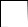 oppure   di trovarsi in stato di concordato preventivo con continuità aziendale, di cui all’art. 186-bis del R.D. 16 marzo 1942, n. 267, giusto decreto del Tribunale di _________ 	del ______; per tale motivo, dichiara di non partecipare alla presente gara quale impresa mandataria di un raggruppamento di imprese;di non essersi reso colpevole di gravi illeciti professionali, tali da rendere dubbia la propria integrità o affidabilità;di non trovarsi in una situazione di conflitto di interesse ai sensi dell'articolo 42, comma 2, del D.lgs. 50/2016 e s.m.i. non diversamente risolvibile;di non essere stato soggetto alla sanzione interdittiva di cui all'articolo 9, comma 2, letterac) del D.Lgs. 231/2001 o ad altra sanzione che comporta il divieto di contrarre con la pubblica amministrazione, compresi i provvedimenti interdittivi di cui all'articolo 14 del D.Lgs. 81/2008;di non essere iscritto nel casellario informatico tenuto dall'Osservatorio dell'ANAC per aver presentato false dichiarazioni o falsa documentazione ai fini del rilascio dell'attestazione di qualificazione;di non aver violato il divieto di intestazione fiduciaria di cui all'articolo 17 della legge 19 marzo 1990, n.55;di essere in regola in relazione agli obblighi di cui all'articolo 17 della legge 12 marzo 1999, n. 68 in materia di diritto al lavoro dei disabili poiché (barrare l'opzione che interessa):        ha ottemperato al disposto della L. 68/99 art. 17 in quanto con organico oltre i 35 dipendenti o con organico da 15 a 35 dipendenti che ha effettuato nuove assunzioni dopo il 18 gennaio 2000;        non è assoggettabile agli obblighi derivanti dalla L. 68/99 in quanto con organico fino a 15 dipendenti o con organico da 15 a 35 dipendenti che non ha effettuato nuove assunzioni dopo il 18 gennaio 2000;che l’Impresa si obbliga ad effettuare a favore dei lavoratori dipendenti e, se cooperative, anche verso i soci, condizioni retributive non inferiori a quelle risultanti dai contratti di lavoro e dagli accordi locali integrativi degli stessi.Altre dichiarazionidi aver preso esatta conoscenza di tutte le circostanze generali e particolari che possono aver influito sulla determinazione del prezzo, nonché di tutte le condizioni contrattuali e degli oneri che possono influire sulla fornitura e di aver giudicato il prezzo nel complesso tale da consentire la presentazione dell’offerta;di aver valutato tutte le condizioni di esecuzione della fornitura: in particolare, di aver tenuto conto, nel redigere l’offerta, di tutti i costi derivanti dal trasporto/e scarico;di aver preso integrale conoscenza e di impegnarsi a sottostare, senza condizione o riserva alcuna, a tutte le disposizioni contenute nel Disciplinare di Gara che regola la fornitura di che trattasi e di accettare le predette clausole in modo pieno ed incondizionato;che l’Impresa si obbliga ad effettuare a favore dei lavoratori dipendenti e, se cooperative, anche verso i soci, condizioni retributive non inferiori a quelle risultanti dai contratti di lavoro e dagli accordi locali integrativi degli stessi, applicabili alla categoria ed alla località dove si svolgono gli stessi;di impegnarsi, in caso di aggiudicazione, ad uniformarsi alla disciplina vigente in materia di contratti pubblici;di essere a perfetta conoscenza di tutte le prescrizioni, norme ufficiali e leggi vigenti che disciplinano l’appalto in oggetto;di aver preso visione ovvero di aver preso ogni informazione utile dei luoghi destinatari della fornitura che possa influire sulla formulazione dell’offerta;che l’Impresa ha adempiuto, all’interno della propria azienda, agli obblighi in materia di sicurezza previsti dalla vigente normativa;di essere in regola con gli obblighi relativi al pagamento dei contributi previdenziali ed assistenziali a favore dei lavoratori, secondo la legislazione vigente;di essere in regola con il pagamento delle imposte e delle tasse;di prendere atto che in caso di inesatte o false dichiarazioni, il Comune di Riomaggiore si riserva la facoltà di escludere l’Impresa dalla gara o dall’aggiudicazione della stessa;di avere la seguente posizione relativamente all’art. 2359 del codice civile (barrare  l’ipotesi che interessa):    di non trovarsi in alcuna situazione di controllo di cui all’art. 2359 del codice civile rispetto ad alcun soggetto, e di aver formulato l’offerta autonomamente;OVVERO    di non essere a conoscenza della partecipazione alla medesima procedura di soggetti che si trovano, con riferimento alla scrivente impresa, in una delle situazioni di controllo di cui all’art. 2359 del codice civile, e di aver formulato l’offerta autonomamente;OVVERO    di essere a conoscenza della partecipazione alla medesima procedura di soggetti che  si trovano, con riferimento alla scrivente impresa, in una delle situazioni di controllo di cui all’art. 2359 del codice civile, e di aver formulato l’offerta autonomamente;OVVERO    di avere rapporti di controllo (come controllante o come controllata), con le seguenti imprese:di non aver commesso grave negligenza o malafede nell’esecuzione delle prestazioni affidate da Pubbliche Amministrazioni e che non ha commesso un errore grave nell’esercizio della propria attività professionale;di impegnarsi a mantenere valida e vincolante l’offerta per n. 180 giorni, a decorrere dal termine ultimo per la ricezione delle offerte;di impegnarsi ad assumere gli obblighi di tracciabilità dei flussi finanziari previsti dall’art. 3 della legge n. 136 del 13 agosto 2010 e s.m.i., nonché ad adempiere a tali obblighi nelle modalità, nei tempi e le conseguenze ivi previste.Luogo e Data  	(firma per esteso del legale rappresentante)Informativa per il trattamento dei dati personaliSecondo quanto previsto dal D.Lgs. 196/2003 il trattamento dei dati forniti sarà improntato ai principi di correttezza, liceità, trasparenza e di tutela della riservatezza e diritti dei candidati. Ai sensi dell'articolo 13 del predetto Decreto legislativo, si forniscono le seguenti informazioni:I dati forniti saranno trattati, per le sole finalità correlate alla di gara e all’eventuale rapportocontrattuale, con procedure informatiche e manuali.Il conferimento dei dati è obbligatorio.Il mancato conferimento degli stessi comporterà la non ammissione alla procedura.Le informazioni raccolte potranno essere comunicate solo in esecuzione di precise disposizioni normative e comunque in ambito europeo.I candidati godono dei diritti di cui all’art. 7 del D.lgs. 196/2003.Titolare del trattamento dati è Comune di RiomaggioreN.B. Allegare alla presente una fotocopia di un documento di riconoscimento del firmatario in corso di validità ai sensi dell’articolo 38 del D.P.R. n. 445/2000.